CURRICULUM VITAE JEFFREY DAVID CHRISTIAN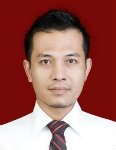  Casablanca East Residence Jl. Pahlawan Revolusi No. 2 Jakarta - 13420 E-mail	: jeffdavidch@yahoo.com Phone	: 0813 2007 2005 Place, Date of Birth	: Dumai, December 22, 1977 Gender		: Male Nationality	: Indonesia Marital Status	: MarriedEmployment History 1. Coldwell Banker Indonesia                                             May 2013 – March 2015 Position Title	: IT Project Management Industry		: Property Consultant Location		: Jakarta Work Description	:  - Provide support and assisting Users with resolving problems with Supersan-G2. - Conduct User Acceptance Testing to make sure system already meet User’s   requirement. - Work as a liaison between Vendor support, internal IT, and End Users. - Provide management progress report in weekly and monthly basis. - Handling projects such as SupersanG2 - Woodland Park Residence, SupersanG2 -- Serpong GreenView, SupersanG2 - Pondok Indah GreenView, SupersanG2 - WTC- Serpong, and SupersanG2 - Depok Town Square. - Develop Citra Bangun Prakarsa, Sentra Sentosa Solusi and Svarga Property’s Website. 2. PT SkyBee, Tbk                                                             August 2011 - April 2013 Position Title	: Database Administration Supervisor Industry		: Telecommunication & Technology Location		: Jakarta Work Description	: - Responsible for installation, configuration, administration, monitoring and-maintenance of databases. - As a HRIS Administrator, with coordinate all HRIS activities, processes reporting-and systems and assist with maintaining an updated HRIS. - Process Attendance Management. - Develop SkyBee’s portal news. 3. PT Bandung Inti Graha                                                  March 2008 - June 2011 Position Title	: IT Database Administrator Industry		: Property & Real Estate Location  	                : Bandung Work Description	: - Changing the database according to application needs. - User management, database security, andbackup database. - Technical support. 4. Citibank N.A                                                                August 2005 - March 2008 Position Title	: Entry Data Processing Staff Industry		: Banking Location		: Bandung Work Description	: - Process large volumes of similar information, such as banking transactions applied   to account and customer master files. - Backup and closing data. - Create a monthly customers report. Educational Background Bachelor's Degree of Engineering                                       Graduation Date: 2007 Major		: Informatics Engineering Institute/University	: Sekolah Tinggi Sains Dan Teknologi Indonesia (ST-INTEN) Grade		: 2,89 Technical Skills Programming	: HTML, PHP Database  	: MySQL, PostgreSQL, Microsoft SQL Server Others		: Supersan-G2, Human Resources Information System (HRIS),Database  	: Content Management System (CMS), Microsoft Office